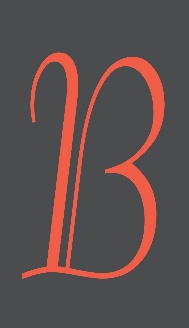         OPG Bošnjak Adrijana, Ivana Zajca 8/3, 31500 Našice        OIB: 25275559862,  IBAN: HR9524070003106805523         tel: 0996773072, 098381473       gmail: adribosnjak@gmail.comVino od višnjeNaše vino je voćno vino od višnje posebne arome, jedinstvenog okusa s blagim kiselim notama. Zbog svojih jedinstvenih kombinacija slatkih i kiselih nota ovo vino se izdiže od klasičnih vina i postaje pravi gurmanski hit.  Mnogi stručnjaci konzumaciju preporučuju nakon težih jela (roštilj, pečenje, jela od divljači....)Vino kao takvo ima i ljekovite učinke:snižava krvni tlak, čisti organizam, pomaže kod slabokrvnosti te jača potenciju. Zbog toga zovu  ga zovu i ljubavno vino, prirodna viagra. Pa tko bi mu odolio. Vino je crvene boje, odličan izvor vitamina i minerala, a istraživanja pokazuju da ima blgotvoran učinak na ukupno zdravlje čime je opravdao naziv prirodni aspirin.Konzumacija našeg vina je pravi hedonistički doživljaj.